MINIQUESTConsisten en una versión de las WebQuests que se reduce a sólo tres pasos:Escenario,  Tarea   Producto.Con carácter general se consideran tres diseños educativos básicos diferentes de MiniQuest, los cuales están asociados a la temporalización del desarrollo de la unidad didáctica:MiniQuests de descubrimiento: Se llevan a cabo al inicio  de una unidad didáctica y  están diseñadas con el objeto de presentar la unidad didáctica y situarla en contexto.MiniQuests de Exploración: Se sitúan durante el desarrollo de una unidad  con el objeto de presentar los contenidos necesarios para comprender un concepto en particular o cumplir un objetivo curricular. MiniQuests de Culminación: Se desarrollan al final de una unidad didáctica y requieren a los alumnos que demuestren su capacidad para responder a preguntas esenciales, las cuales exigen respuestas construyan basadas en un proceso que exige  toma de decisiones o el desarrollo de un plan de acción.En definitiva se trata de presentar en un documento en formato web una serie de direcciones de internet para la realización de una tarea.WEBQUESTLas Webquests son actividades estructuradas y guiadas que evitan estos obstáculo proporcionando al alumnado una tarea bien definida, así como los recursos y las consignas que les permiten realizarlas.
En lugar de perder horas en busca de la información, los alumnos y las alumnas se apropian, interpretan y explotan las informaciones específicas que el profesor les asigna.Introducción	La introducción tiene dos objetivos:Orientar al alumno sobre lo que se va a encontrar.Incrementar su interés por la actividad.Tarea	En este apartado se proporciona al alumno una descripción de que tendrá que haber hecho al finalizar el ejercicio. Puede ser un conjunto de páginas Web, una presentación con Power Point, o tal vez una presentación verbal en la que pueda ser capaz de explicar un tema específico.Proceso	En éste apartado se sugieren los pasos que los alumnos deben seguir para completar la tarea, y que pueden incluir estrategias para dividir la tareas en subtareas, descripción de los papeles o perspectivas que los alumnos deben adoptar,.... El profesor puede también añadir orientaciones sobre el aprendizaje, o sobre procesos de dinámica de grupos tales como la forma de llevar una sesión de tormenta de ideas ("brainstorming"). La descripción del proceso debería ser breve y clara.Recursos	En esta sección se proporcionan una lista de páginas Web ,que el profesor ha localizado previamente, y que ayudarán a los alumnos a realizar la tarea; la preselección de éste tipo de recursos permite que los alumnos se centren en el tema, en lugar de navegar por la red "sin rumbo". Los recursos no tienen porqué estar restringidos a Internet.Evaluación	Dependiendo del nivel de los alumnos y del tipo de actividad se hará una descripción de lo que se va a evaluar y de cómo se hará.Conclusión	Esta sección proporciona la oportunidad de resumir la experiencia, animar a la reflexión sobre el proceso y generalizar lo que se ha aprendido. No es una parte crítica de todo el conjunto, pero proporciona un broche (mecanismo de cierre) a la actividad. Puede ser interesante, en ésta sección, sugerir preguntas que un profesor podría hacer en una discusión abierta con toda la clase.CAZA DEL TESOROSe trata de algo tan sencillo como una hoja de trabajo o una página web con una serie de preguntas y un listado de direcciones de Internet en las que los alumnos y las alumnas han de buscar las respuestas. Al final se debe incluir la gran pregunta, cuya respuesta no aparece directamente en las páginas web visitadas la cual exige integrar y valorar lo aprendido durante la búsqueda.Introducción: donde se le da al alumnado la información inicial de la actividad, en ella describiremos la tarea y las instrucciones para llevarla a cabo. Hemos de procurar motivarlo y despertar su interés mostrándola atractiva y divertida.Preguntas:
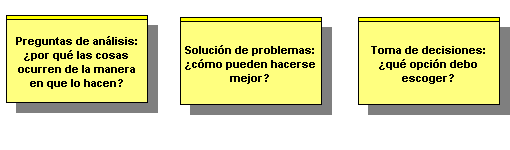 Las preguntas pueden ser:Haremos un listado numerado de preguntas a contestar. Según la edad de nuestros alumnos pueden serPreguntas directas en el caso de alumnos y alumnas mas pequeños. Para formularlas, deberíamos copiar y pegar las frases exactas que contienen la información relevante que queremos que encuentren (una de cada página web de la lista de recursos) y luego transformarlas en preguntas directas.Preguntas que impliquen actividades más complejas para estudiantes más mayores. Formularemos preguntas que impliquen actividades más complejas, relacionadas con la lectura comprensiva, la inferencia, la reunión y organización de información, la comparación, etc. Si planteamos pequeñas actividades, deben poderse realizar con cierta rapidez: leer un mapa, efectuar un cálculo, averiguar el resultado de una pequeña simulación, etc.Recursos: consisten en una lista de sitios Web que el profesor ha localizado para ayudar al estudiante a responder a las preguntas o realizar las actividades.La gran pregunta: Se trata de incluir una pregunta final, global, cuya respuesta no se encuentre directamente en ninguna página de la lista de recursos, sino que dependa de las respuestas a las preguntas anteriores y de lo aprendido buscando las respuestas. Idealmente, debería coincidir con un objetivo curricular y puede incluir aspectos valorativos y de opinión personal sobre el tema buscado. Aquí podríamos trabajar normas, actitudes y valores pidiendo que los alumnos reflexionaran sobre las implicaciones personales, sociales, políticas, etc. del tema de la caza (si se presta a ello).Evaluación: Se trata de hacer una descripción clara de qué y cómo se evaluará lo aprendido.
La manera más sencilla de evaluar una caza es en función del producto: es decir, de la cantidad y calidad de los aciertos de los estudiantes. Sin embargo, es interesante establecer algunos indicadores de la calidad del proceso: grado de elaboración de las estrategias de búsqueda, originalidad, trabajo en equipo, manejo de la tecnología, etc.
Una práctica recomendable es corregir la caza entre todos y dar oportunidad de que aquellos estudiantes que no han encontrado las respuestas o las han elaborado poco, las rehagan con la colaboración del profesor o profesora.
Identificar claramente el tema y el área de la caza (esto ayudará posteriormente, sobre todo si la publicamos y la compartimos con otros docentes por Internet).Nunca deberíamos incluir más de diez vínculos. Con niños y niñas pequeños, lo ideal es uno o dos.Se debe planificar cómo compartirán la información los estudiantes; una hoja de trabajo a mano o cualquier otro tipo de producto (una presentación en Impress, en formato web, etc.).